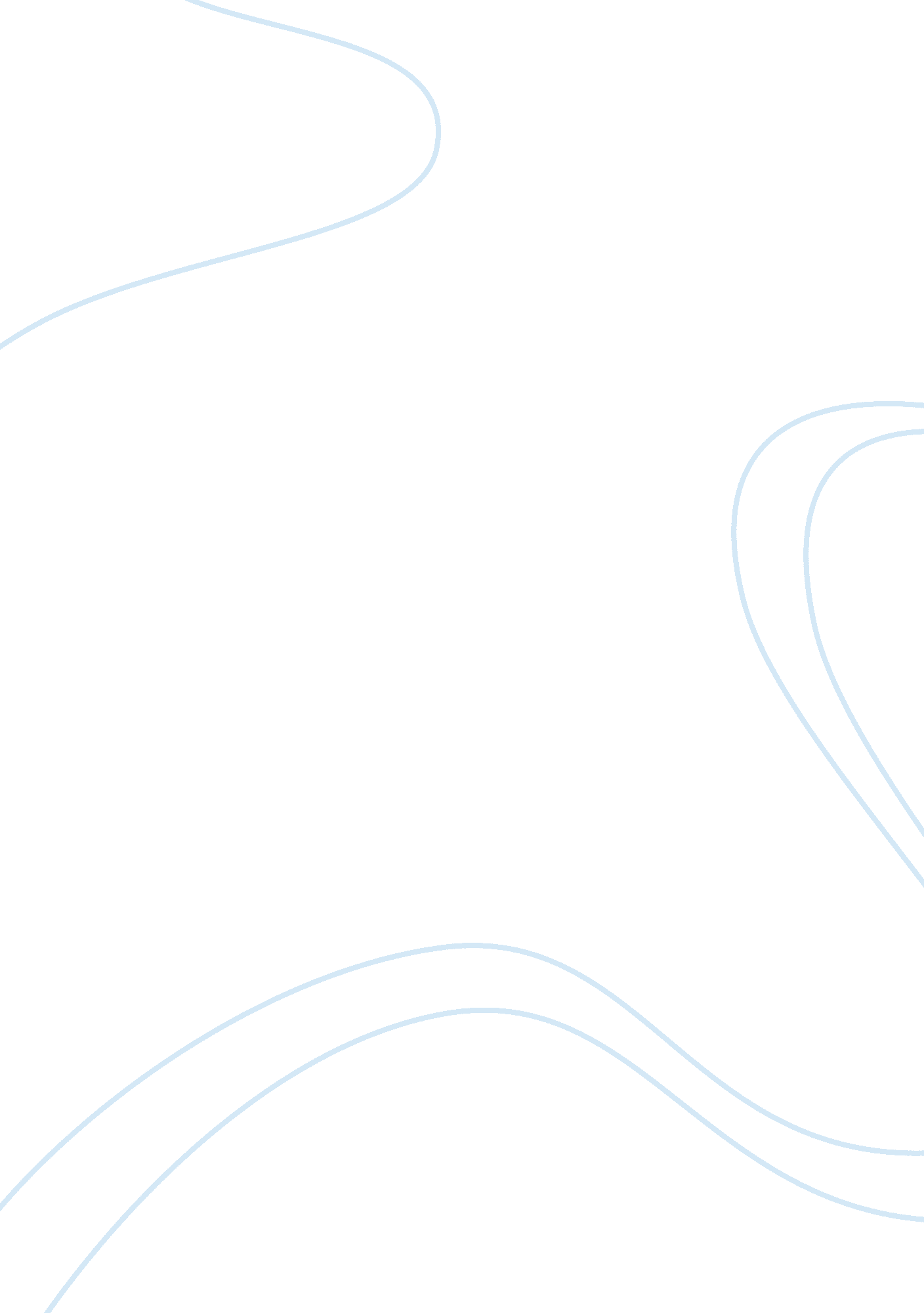 A memorable journeyLiterature, Play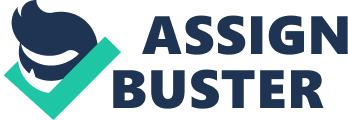 My uncle has a big impact in my life. He has done a lot for me this past couple of year. First he has been to all of my football games. Second he pays for some of the food for the afterglow. Lastly he goes to all of the quarterback meeting for me. I was at the Douglas football game and it was a hard game, but I can always hear my uncle yelling and supporting me. He is almost always the loudest person on the sideline and that really motivates me to play harder and it makes football a lot more fun. Supporting me is one way he has had a big impact in my life. The second way my uncle has a positive impact on me is when he pays for some of the food for the afterglow, but the whole football team eats all of it every time. He just laughs and thinks it is funny. He doesn’t have to do any of this, but he does and it brings a smile on my face. Helping with the afterglow is another way he has impacted my life. The third and final way my uncle has made an impact on me is by going to all of the quarterback meetings for me. The quarterback meetings are to show our parents what is going on within the football team. My uncle works, and he does not have to go to the meetings, but he does it anyways. He just has so many positive impacts in my life. In conclusion my uncle is a very good man. He takes the time to go to all of my football games and even cheers me on when I am playing. Plus, he goes to all of the quarterback meetings for me too. I am very appreciative of everything my uncle does for me. I am glad to have him to look up to as a positive role model. There is a lot of ways he has impacted me; those were just some examples of my awesome uncle. 